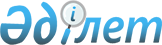 Облыстық мәслихаттың 2017 жылғы 8 желтоқсандағы № 217 "2018-2020 жылдарға арналған облыстық бюджет туралы" шешіміне өзгерістер мен толықтырулар енгізу туралы
					
			Мерзімі біткен
			
			
		
					Ақтөбе облыстық мәслихатының 2018 жылғы 9 қарашадағы № 343 шешімі. Ақтөбе облысының Әділет департаментінде 2018 жылғы 14 қарашада № 5955 болып тіркелді. Мерзімі өткендіктен қолданыс тоқтатылды
      Қазақстан Республикасының 2008 жылғы 4 желтоқсандағы Бюджет кодексінің 8-бабының 2-тармағына, 106-бабының 2 және 4-тармақтарына, Қазақстан Республикасының 2001 жылғы 23 қаңтардағы "Қазақстан Республикасындағы жергілікті мемлекеттік басқару және өзін-өзі басқару туралы" Заңының 6-бабына және Қазақстан Республикасы Үкіметінің 2018 жылғы 2 қарашадағы № 707 қаулысына өзгерістер мен толықтырулар енгізу және "2018-2020 жылдарға арналған республикалық бюджет туралы" Қазақстан Республикасының Заңын іске асыру туралы" Қазақстан Республикасы Үкіметінің 2017 жылғы 7 желтоқсандағы № 823 қаулысына өзгерістер мен толықтырулар енгізу туралы" қаулысына сәйкес Ақтөбе облыстық мәслихаты ШЕШІМ ҚАБЫЛДАДЫ:
      1. Облыстық мәслихаттың 2017 жылғы 8 желтоқсандағы № 217 "2018-2020 жылдарға арналған облыстық бюджет туралы" (Нормативтік құқықтық актілерді мемлекеттік тіркеу тізілімінде № 5771 тіркелген 2018 жылғы 4, 5 қаңтарда "Ақтөбе" және "Актюбинский вестник" газеттерінде жарияланған) шешіміне мынадай өзгерістер мен толықтырулар енгізілсін:
      1) 1-тармақта:
      1) тармақшада:
      кірістер -
      "149 092 791,7" деген сандар "150 278 090,8" сандармен ауыстырылсын,
      оның ішінде:
      салықтық емес түсімдер бойынша -
      "4 645 092,1" деген сандар "4 468 911,2" сандармен ауыстырылсын;
      трансферттер түсімдері бойынша -
      "106 802 346,6" деген сандар "108 163 826,6" сандармен ауыстырылсын;
      2) тармақшада:
      шығындар -
      "150 305 676,1" деген сандар "151 440 975,2" сандармен ауыстырылсын;
      3) тармақшада:
      таза бюджеттік кредит беру -
      "5 536 496,7" деген сандар "5 586 496,7" сандармен ауыстырылсын, оның ішінде:
      бюджеттік кредиттер -
      "10 590 817" деген сандар "10 640 817" сандармен ауыстырылсын;
      2) 9-тармақта:
      бесінші абзацта:
      "255 597" деген сандар "201 716" деген сандармен ауыстырылсын;
      алтыншы абзацта:
      "599 608" деген сандар "449 804" деген сандармен ауыстырылсын;
      жетінші абзац алынып тасталсын:
      сегізінші абзацта:
      "665 459" деген сандар "602 089" деген сандармен ауыстырылсын;
      тоғызыншы абзацта:
      "131 615" деген сандар "115 731" деген сандармен ауыстырылсын;
      оныншы абзацта:
      "20 041" деген сандар "16 468" деген сандармен ауыстырылсын;
      он бірінші абзацта:
      "69 103" деген сандар "66 749" деген сандармен ауыстырылсын;
      он екінші абзацта:
      "271 549" деген сандар "203 307" деген сандармен ауыстырылсын;
      он үшінші абзацта:
      "12 900" деген сандар "8 500" деген сандармен ауыстырылсын;
      он бесінші абзацта:
      "577 907" деген сандар "607 833" деген сандармен ауыстырылсын;
      он жетінші абзацта:
      "283 569" деген сандар "327 611" деген сандармен ауыстырылсын;
      он сегізінші абзацта:
      "39 361" деген сандар "53 235" деген сандармен ауыстырылсын;
      он тоғызыншы абзацта:
      "57 258" деген сандар "91 135" деген сандармен ауыстырылсын;
      жиырмасыншы абзац алынып тасталсын;
      жиырма төртіншіабзацта:
      "2 185 575" деген сандар "2 198 480" деген сандармен ауыстырылсын;
      жиырма жетінші абзацта:
      "176 093" деген сандар "171 387" деген сандармен ауыстырылсын;
      келесі мазмұндағы абзацпен толықтырылсын:
      "Бизнестің жол картасы - 2020" бизнесті қолдау мен дамытудың мемлекеттік бағдарламасы шеңберінде кредиттер бойынша ставкаларды субсидиялауға – 242 283 мың теңге.
      3) 11-тармақта:
      екінші абзацта:
      "79 500" деген сандар "74 969" деген сандармен ауыстырылсын;
      төртінші абзацта:
      "3 606 587" деген сандар "3 779 987" деген сандармен ауыстырылсын;
      бесінші абзацта:
      "1 998 779" деген сандар "1 746 754" деген сандармен ауыстырылсын;
      алтыншы абзацта:
      "560 037" деген сандар "527 669" деген сандармен ауыстырылсын;
      жетінші абзацта:
      "1 019 611" деген сандар "1 011 643" деген сандармен ауыстырылсын;
      тоғызыншы абзацта:
      "243 308" деген сандар "1 190 406" деген сандармен ауыстырылсын;
      он үшінші абзацта:
      "535 405" деген сандар "535 997" деген сандармен ауыстырылсын;
      он төртінші абзацта:
      "1 921 307" деген сандар "2 109 997" деген сандармен ауыстырылсын;
      он бесінші абзацта:
      "776 948" деген сандар "739 529" деген сандармен ауыстырылсын;
      он алтыншы абзацта:
      "554 992" деген сандар "554 160" деген сандармен ауыстырылсын;
      он тоғызыншы абзац алынып тасталсын;
      жиырмасыншы абзацта:
      "1 111 736" деген сандар "1 054 693,8" деген сандармен ауыстырылсын;
      жиырма бірінші абзацта:
      "502 179" деген сандар "507 343,2" деген сандармен ауыстырылсын;
      жиырма үшінші абзацта:
      "332 586" деген сандар "340 328" деген сандармен ауыстырылсын;
      жиырма төртінші абзацта:
      "66 094" деген сандар "129 802" деген сандармен ауыстырылсын;
      жиырма алтыншы абзацта:
      "1 683 000" деген сандар "1 664 116,3" деген сандармен ауыстырылсын;
      жиырма сегізінші абзацта:
      "2 598 047,8" деген сандар "2 591 716,8" деген сандармен ауыстырылсын;
      жиырма тоғызыншы абзацта:
      "294 460" деген сандар "315 808" деген сандармен ауыстырылсын;
      отызыншы абзацта:
      "262 850" деген сандар "258 997" деген сандармен ауыстырылсын;
      отыз бірінші абзацта:
      "18 907" деген сандар "38 907" деген сандармен ауыстырылсын;
      отыз екінші абзацта:
      "7 451" деген сандар "5 791,5" деген сандармен ауыстырылсын;
      отыз төртінші абзацта:
      "351 075,7" деген сандар "263 075,7" деген сандармен ауыстырылсын;
      отыз тоғызыншы абзацта:
      "247 107" деген сандар "282 107" деген сандармен ауыстырылсын;
      келесі мазмұндағы абзацпен толықтырылсын:
      "Мемлекеттік білім беру мекемелерінің жұмыстағы жоғары көрсеткіштері үшін гранттар беруге – 13 741 мың теңге".
      4) 12-тармақта:
      "100 945" деген сандар "0" деген сандармен ауыстырылсын;
      5) 13-тармақта:
      "54 975 293" деген сандар "50 577 937,4" деген сандармен ауыстырылсын;
      6) көрсетілген шешімдегі 1 қосымшасы осы шешімдегі қосымшаға сәйкес редакцияда жазылсын.
      2. Осы шешім 2018 жылғы 1 қаңтардан бастап қолданысқа енгізіледі. 2018 жылға арналған облыстық бюджет
					© 2012. Қазақстан Республикасы Әділет министрлігінің «Қазақстан Республикасының Заңнама және құқықтық ақпарат институты» ШЖҚ РМК
				
      Облыстық мәслихаттың 
сессия төрағасы 

Ә. САРМАНОВА

      Облыстық мәслихаттың хатшысы 

С. ҚАЛДЫҒҰЛОВА
Облыстық мәслихаттың 2018 жылғы 09 қарашадағы № 343 шешіміне ҚосымшаОблыстық мәслихаттың 2017 жылғы 8 желтоқсандағы № 217 шешіміне 1-Қосымша
Санаты
Санаты
Санаты
Санаты
Сомасы (мың теңге)
Сыныбы
Сыныбы
Сыныбы
Сомасы (мың теңге)
Ішкі сыныбы
Ішкі сыныбы
Сомасы (мың теңге)
Атауы
Сомасы (мың теңге)
1
2
3
4
5
I. Кірістер
150 278 090,8 
1
Салықтық түсiмдер
37 645 353
01
Табыс салығы
14 643 822
2
Жеке табыс салығы
14 643 822
03
Әлеуметтік салық
12 983 724
1
Әлеуметтік салық
12 983 724
05
Тауарларға, жұмыстарға және қызметтерге салынатын iшкi салықтар
10 017 807
3
Табиғи және басқа да ресурстарды пайдаланғаны үшiн түсетiн түсiмдер
10 017 807
2
Салықтық емес түсiмдер
4 468 911,2
01
Мемлекеттік меншiктен түсетiн кірістер
77 379
5
Мемлекет меншігіндегі мүлікті жалға беруден түсетін кірістер
18 000
7
Мемлекеттік бюджеттен берілген кредиттер бойынша сыйақылар
59 379
04
Мемлекеттік бюджеттен қаржыландырылатын, сондай-ақ, Қазақстан Республикасы Ұлттық Банкінің бюджетінен (шығыстар сметасынан) ұсталатын және қаржыландырылатын мемлекеттік мекемелер салатын айыппұлдар, өсімпұлдар, санкциялар, өндіріп алулар
1 087 389,2
1
Мұнай секторы ұйымдарынан және Жәбірленушілерге өтемақы қорына түсетін түсімдерді қоспағанда, мемлекеттік бюджеттен қаржыландырылатын, сондай-ақ, Қазақстан Республикасы Ұлттық Банкінің бюджетінен (шығыстар сметасынан) қамтылатын және қаржыландырылатын мемлекеттік мекемелер салатын айыппұлдар, өсімпұлдар, санкциялар, өндіріп алулар
1 087 389,2
06
Басқа да салықтық емес түсімдер
3 304 143
1
Басқа да салықтық емес түсімдер
3 304 143
4
Трансферттердің түсімдері
108 163 826,6
01
Төмен тұрған мемлекеттiк басқару органдарынан трансферттер
8 736 888,6
2
Аудандық (облыстық маңызы бар қалалардың) бюджеттерден трансферттер
8 736 888,6
02
Мемлекеттік басқарудың жоғары тұрған органдарынан түсетін трансферттер
99 426 938
1
Республикалық бюджеттен түсетін трансферттер
99 426 938
Функционалдық топ
Функционалдық топ
Функционалдық топ
Функционалдық топ
Функционалдық топ
Сомасы (мың теңге)
Кіші функционалдық топ
Кіші функционалдық топ
Кіші функционалдық топ
Кіші функционалдық топ
Сомасы (мың теңге)
Әкімші
Әкімші
Әкімші
Сомасы (мың теңге)
Бағдарлама
Бағдарлама
Сомасы (мың теңге)
Атауы
Сомасы (мың теңге)
1
2
3
4
5
6
II. Шығындар
151 440 975,2
01
Жалпы сипаттағы мемлекеттiк қызметтер 
2 455 072,5
1
Мемлекеттiк басқарудың жалпы функцияларын орындайтын өкiлдi, атқарушы және басқа органдар
1 540 077,9
110
Облыс мәслихатының аппараты
42 093
001
Облыс мәслихатының қызметін қамтамасыз ету жөніндегі қызметтер
40 012
003
Мемлекеттік органның күрделі шығыстары
2 081
120
Облыс әкімінің аппараты
1 327 368,9
001
Облыс әкімінің қызметін қамтамасыз ету жөніндегі қызметтер
775 954,9
004
Мемлекеттік органның күрделі шығыстары
8 381
007
Ведомствалық бағыныстағы мемлекеттік мекемелер мен ұйымдардың күрделі шығыстары
132 752
009
Аудандық маңызы бар қалалардың, ауылдардың, кенттердің, ауылдық округтердің әкімдерін сайлауды қамтамасыз ету және өткізу
7 521
013
Облыс Қазақстан халқы Ассамблеясының қызметін қамтамасыз ету
92 815
113
Жергілікті бюджеттерден берілетін ағымдағы нысаналы трансферттер
309 945
282
Облыстың тексеру комиссиясы
170 616
001
Облыстың тексеру комиссиясының қызметін қамтамасыз ету жөніндегі қызметтер 
166 052
003
Мемлекеттік органның күрделі шығыстары
4 564
2
Қаржылық қызмет
141 527,6
257
Облыстың қаржы басқармасы
110 748
001
Жергілікті бюджетті атқару және коммуналдық меншікті басқару саласындағы мемлекеттік саясатты іске асыру жөніндегі қызметтер
93 539
009
Жекешелендіру, коммуналдық меншікті басқару, жекешелендіруден кейінгі қызмет және осыған байланысты дауларды реттеу
689
013
Мемлекеттік органның күрделі шығыстары
16 520
718
Облыстың мемлекеттік сатып алу басқармасы
30 779,6
001
Жергілікті деңгейде мемлекеттік сатып алуды басқару саласындағы мемлекеттік саясатты іске асыру жөніндегі қызметтер 
29 379,6
003
Мемлекеттік органның күрделі шығыстары
1 400
5
Жоспарлау және статистикалық қызмет
140 739
258
Облыстың экономика және бюджеттік жоспарлау басқармасы
140 739
001
Экономикалық саясатты, мемлекеттік жоспарлау жүйесін қалыптастыру мен дамыту саласындағы мемлекеттік саясатты іске асыру жөніндегі қызметтер
102 306
005
Мемлекеттік органның күрделі шығыстары
18 433
061
Бюджеттік инвестициялар және мемлекеттік-жекешелік әріптестік, оның ішінде, концессия мәселелері жөніндегі құжаттаманы сараптау және бағалау
20 000
9
Жалпы сипаттағы өзге де мемлекеттiк қызметтер
632 728
269
Облыстың дін істері басқармасы 
116 498
001
Жергілікті деңгейде дін істер саласындағы мемлекеттік саясатты іске асыру жөніндегі қызметтер
72 476
005
Өңірде діни ахуалды зерделеу және талдау
44 022
288
Облыстың құрылыс, сәулет және қала құрылысы басқармасы
516 230
061
Мемлекеттік органдардың объектілерін дамыту
516 230
02
Қорғаныс
406 065
1
Әскери мұқтаждар
164 407
120
Облыс әкімінің аппараты
164 407
010
Жалпыға бірдей әскери міндетті атқару шеңберіндегі іс-шаралар
31 575
011
Аумақтық қорғанысты даярлау және облыс ауқымдағы аумақтық қорғаныс
132 832
2
Төтенше жағдайлар жөнiндегi жұмыстарды ұйымдастыру 
241 658
120
Облыс әкімінің аппараты
97 800
012
Облыстық ауқымдағы жұмылдыру дайындығы және жұмылдыру
37 565
014
Облыстық ауқымдағы төтенше жағдайлардың алдын алу және жою
60 235
287
Облыстық бюджеттен қаржыландырылатын табиғи және техногендік сипаттағы төтенше жағдайлар, азаматтық қорғаныс саласындағы уәкілетті органдардың аумақтық органы
122 336
002
Аумақтық органның және ведомстволық бағынысты мемлекеттік мекемелерінің күрделі шығыстары
115 213
003
Облыс ауқымындағы азаматтық қорғаныстың іс-шаралары
2 975
004
Облыс ауқымдағы төтенше жағдайлардың алдын алу және оларды жою
4 148
288
Облыстың құрылыс, сәулет және қала құрылысы басқармасы
21 522
010
Жұмылдыру дайындығы және төтенше жағдайлар объектілерін дамыту
5 562
016
Халықты, объектілерді және аумақтарды табиғи және дүлей зілзалалардан инженерлік қорғау жөнінде жұмыстар жүргізу
15 960
03
Қоғамдық тәртіп, қауіпсіздік, құқықтық, сот, қылмыстық-атқару қызметі
7 718 222
1
Құқық қорғау қызметi
7 718 222
252
Облыстық бюджеттен қаржыландырылатын атқарушы ішкі істер органы
7 710 490
001
Облыс аумағында қоғамдық тәртіптті және қауіпсіздікті сақтауды қамтамасыз ету саласындағы мемлекеттік саясатты іске асыру жөніндегі қызметтер
4 977 424
003
Қоғамдық тәртіпті қорғауға қатысатын азаматтарды көтермелеу 
2 130
006
Мемлекеттік органның күрделі шығыстары
2 550 000
013
Белгілі тұратын жері және құжаттары жоқ адамдарды орналастыру қызметтері
48 772
014
Әкімшілік тәртіппен тұткындалған адамдарды ұстауды ұйымдастыру
59 177
015
Қызметтік жануарларды ұстауды ұйымдастыру
72 987
288
Облыстың құрылыс, сәулет және қала құрылысы басқармасы
7 732
005
Ішкі істер органдарының объектілерін дамыту
7 732
04
Бiлiм беру
37 915 796,2
1
Мектепке дейiнгi тәрбие және оқыту
4 099 857
261
Облыстың білім басқармасы
3 903 282
027
Мектепке дейінгі білім беру ұйымдарында мемлекеттік білім беру тапсырыстарын іске асыруға аудандардың (облыстық маңызы бар қалалардың) бюджеттеріне берілетін ағымдағы нысаналы трансферттер
3 903 282
288
Облыстың құрылыс, сәулет және қала құрылысы басқармасы
196 575
011
Мектепке дейiнгi тәрбие және оқыту объектілерін салу және реконструкциялау
196 575
2
Бастауыш, негізгі орта және жалпы орта білім беру
21 338 217,7
261
Облыстың білім басқармасы
6 565 093
003
Арнайы білім беретін оқу бағдарламалары бойынша жалпы білім беру
1 093 573
006
Мамандандырылған білім беру ұйымдарында дарынды балаларға жалпы білім беру
750 604
053
Аудандардың (облыстық маңызы бар қалалардың) бюджеттеріне орта білім беру ұйымдарын жан басына шаққандағы қаржыландыруды сынақтан өткізуге берілетін ағымдағы нысаналы трансферттер
2 074 365
056
Аудандық (облыстық маңызы бар қалалардың) бюджеттеріне тілдік курстар өтілінен өткен мұғалімдерге үстемақы төлеу үшін және оқу кезеңінде негізгі қызметкерді алмастырғаны үшін мұғалімдерге үстемақы төлеу үшін берілетін ағымдағы нысаналы трансферттер
133 723
071
Аудандық (облыстық маңызы бар қалалардың) бюджеттеріне жаңартылған білім беру мазмұны бойынша бастауыш, негізгі және жалпы орта білімнің оқу бағдарламаларын іске асыратын білім беру ұйымдарының мұғалімдеріне қосымша ақы төлеуге және жергілікті бюджеттердің қаражаты есебінен шығыстардың осы бағыт бойынша төленген сомаларын өтеуге берілетін ағымдағы нысаналы трансферттер
2 198 480
072
Аудандық (облыстық маңызы бар қалалардың) бюджеттеріне ұлттық біліктілік тестінен өткен және бастауыш, негізгі және жалпы орта білімнің білім беру бағдарламаларын іске асыратын мұғалімдерге педагогикалық шеберлік біліктілігі үшін қосымша ақы төлеуге берілетін ағымдағы нысаналы трансферттер
314 348
285
Облыстың дене шынықтыру және спорт басқармасы
1 909 680
006
Балалар мен жасөспірімдерге спорт бойынша қосымша білім беру
1 666 643
007
Мамандандырылған бiлiм беру ұйымдарында спорттағы дарынды балаларға жалпы бiлiм беру
243 037
288
Облыстың құрылыс, сәулет және қала құрылысы басқармасы
12 863 444,7
008
Аудандық (облыстық маңызы бар қалалардың) бюджеттеріне бастауыш, негізгі орта және жалпы орта білім беру объектілерін салуға және реконструкциялауға берілетін нысаналы даму трансферттерi
5 752 788
012
Бастауыш, негізгі орта және жалпы орта білім беру объектілерін салу және реконструкциялау
7 110 656,7
4
Техникалық және кәсіптік, орта білімнен кейінгі білім беру
6 252 884
253
Облыстың денсаулық сақтау басқармасы
372 447
043
Техникалық және кәсіптік, орта білімнен кейінгі білім беру ұйымдарында мамандар даярлау
372 447
261
Облыстың білім басқармасы
5 848 281
024
Техникалық және кәсіптік білім беру ұйымдарында мамандар даярлау
5 848 281
288
Облыстың құрылыс, сәулет және қала құрылысы басқармасы
32 156
099
Техникалық және кәсіптік, орта білімнен кейінгі білім беру объектілерін салу және реконструкциялау
32 156
5
 Мамандарды қайта даярлау және біліктіліктерін арттыру 
986 167
253
Облыстың денсаулық сақтау басқармасы
131 183
003
Кадрлардың біліктілігін арттыру және оларды қайта даярлау
131 183
261
Облыстың білім басқармасы
854 984
052
Нәтижелі жұмыспен қамтуды және жаппай кәсіпкерлікті дамыту бағдарламасы шеңберінде кадрлардың біліктілігін арттыру, даярлау және қайта даярлау
854 984
6
Жоғары және жоғары оқу орнынан кейін бiлiм беру
21 218
261
Облыстың білім басқармасы
21 218
057
Жоғары, жоғары оқу орнынан кейінгі білімі бар мамандар даярлау және білім алушыларға әлеуметтік қолдау көрсету
21 218
9
Бiлiм беру саласындағы өзге де қызметтер
5 217 453
261
Облыстың білім басқармасы
5 217 453
001
Жергілікті деңгейде білім беру саласындағы мемлекеттік саясатты іске асыру жөніндегі қызметтер
157 462
004
Облыстық мемлекеттік білім беру мекемелерінде білім беру жүйесін ақпараттандыру
1 648
005
Облыстық мемлекеттік білім беру мекемелер үшін оқулықтар мен оқу-әдiстемелiк кешендерді сатып алу және жеткізу
28 310
007
Облыстық ауқымда мектеп олимпиадаларын, мектептен тыс іс-шараларды және конкурстар өткізу
321 134
011
Балалар мен жасөспірімдердің психикалық денсаулығын зерттеу және халыққа психологиялық-медициналық-педагогикалық консультациялық көмек көрсету
356 172
012
Дамуында проблемалары бар балалар мен жасөспірімдердің оңалту және әлеуметтік бейімдеу
117 268
013
Мемлекеттік органның күрделі шығыстары
14 605
019
Облыстық мемлекеттік білім беру мекемелеріне жұмыстағы жоғары көрсеткіштері үшін гранттар беру
7 000
029
Әдістемелік жұмыс
93 839
067
Ведомствалық бағыныстағы мемлекеттік мекемелер мен ұйымдардың күрделі шығыстары
336 846
113
Жергілікті бюджеттерден берілетін ағымдағы нысаналы трансферттер
3 783 169
05
Денсаулық сақтау
8 588 516
2
Халықтың денсаулығын қорғау
4 724 935
253
Облыстың денсаулық сақтау басқармасы
453 223
006
Ана мен баланы қорғау жөніндегі көрсетілетін қызметтер
159 677
007
Салауатты өмір салтын насихаттау
150 609
041
Облыстардың жергілікті өкілдік органдарының шешімі бойынша тегін медициналық көмектің кепілдендірілген көлемін қосымша қамтамасыз ету
142 937
288
Облыстың құрылыс, сәулет және қала құрылысы басқармасы
4 271 712
038
Деңсаулық сақтау объектілерін салу және реконструкциялау
4 271 712
3
Мамандандырылған медициналық көмек
1 258 718
253
Облыстың денсаулық сақтау басқармасы
1 258 718
027
Халыққа иммундық профилактика жүргізу үшін вакциналарды және басқа медициналық иммундық биологиялық препараттарды орталықтандырылған сатып алу және сақтау
1 258 718
5
Медициналық көмектiң басқа түрлерi
52 581
253
Облыстың денсаулық сақтау басқармасы
52 581
029
Облыстық арнайы медициналық жабдықтау базалары
52 581
9
Денсаулық сақтау саласындағы өзге де қызметтер
2 552 282
253
Облыстың денсаулық сақтау басқармасы
2 552 282
001
Жергілікті деңгейде денсаулық сақтау саласындағы мемлекеттік саясатты іске асыру жөніндегі қызметтер
94 338
008
Қазақстан Республикасында ЖИТС-тің алдын алу және оған қарсы күрес жөніндегі іс-шараларды іске асыру
82 178
016
Азаматтарды елді мекеннен тыс жерлерде емделу үшін тегін және жеңілдетілген жол жүрумен қамтамасыз ету
35 651
018
Денсаулық сақтау саласындағы ақпараттық талдамалық қызметтер
65 718
030
Мемлекеттік денсаулық сақтау органдарының күрделі шығыстары
7 630
033
Медициналық денсаулық сақтау ұйымдарының күрделі шығыстары
2 266 767
06
Әлеуметтiк көмек және әлеуметтiк қамсыздандыру
3 873 083
1
Әлеуметтiк қамсыздандыру
1 702 771
256
Облыстың жұмыспен қамтуды үйлестіру және әлеуметтік бағдарламалар басқармасы
1 345 239
002
Жалпы үлгідегі медициналық-әлеуметтік мекемелерде (ұйымдарда), арнаулы әлеуметтік қызметтер көрсету орталықтарында, әлеуметтік қызмет көрсету орталықтарында қарттар мен мүгедектерге арнаулы әлеуметтік қызметтер көрсету
274 712
013
Психоневрологиялық медициналық-әлеуметтік мекемелерде (ұйымдарда), арнаулы әлеуметтік қызметтер көрсету орталықтарында, әлеуметтік қызмет көрсету орталықтарында психоневрологиялық аурулармен ауыратын мүгедектер үшін арнаулы әлеуметтік қызметтер көрсету
352 707
049
Аудандық (облыстық маңызы бар қалалардың) бюджеттеріне мемлекеттік атаулы әлеуметтік көмек төлеуге берілетін ағымдағы нысаналы трансферттер
602 089
056
Аудандық (облыстық маңызы бар қалалардың) бюджеттеріне Халықты жұмыспен қамту орталықтарына әлеуметтік жұмыс жөніндегі консультанттар мен ассистенттерді енгізуге берілетін ағымдағы нысаналы трансферттер
115 731
261
Облыстың білім басқармасы
357 532
015
Жетiм балаларды, ата-анасының қамқорлығынсыз қалған балаларды әлеуметтік қамсыздандыру
298 848
037
Әлеуметтік сауықтандыру
58 684
2
Әлеуметтiк көмек
465 312
256
Облыстың жұмыспен қамтуды үйлестіру және әлеуметтік бағдарламалар басқармасы
465 312
003
Мүгедектерге әлеуметтік қолдау
461 312
055
Аудандық (облыстық маңызы бар қалалардың) бюджеттеріне мүгедектерді жұмысқа орналастыру үшін арнайы жұмыс орындарын құруға жұмыс берушінің шығындарын субсидиялауға берілетін ағымдағы нысаналы трансферттер
4 000
9
Әлеуметтiк көмек және әлеуметтiк қамтамасыз ету салаларындағы өзге де қызметтер
1 705 000
256
Облыстың жұмыспен қамтуды үйлестіру және әлеуметтік бағдарламалар басқармасы
1 618 474
001
Жергілікті деңгейде жұмыспен қамтуды қамтамасыз ету және халық үшін әлеуметтік бағдарламаларды іске асыру саласында мемлекеттік саясатты іске асыру жөніндегі қызметтер
110 807
007
Мемлекеттік органның күрделі шығыстары
22 514
017
Аудандық (облыстық маңызы бар қалалардың) бюджеттеріне арнаулы әлеуметтік қызметтер көрсету стандарттарын енгізуге берілетін ағымдағы нысаналы трансферттер
16 468
018
Үкіметтік емес ұйымдарда мемлекеттік әлеуметтік тапсырысты орналастыру
5 538
019
Нәтижелі жұмыспен қамтуды және жаппай кәсіпкерлікті дамыту бағдарламасы шеңберінде еңбек нарығын дамытуға бағытталған ағымдағы іс-шараларды іске асыру
1 000
037
Аудандық (облыстық маңызы бар қалалардың) бюджеттеріне нәтижелі жұмыспен қамтуды және жаппай кәсіпкерлікті дамыту бағдарламасы шеңберінде еңбек нарығын дамытуға бағытталған іс-шараларын іске асыруға берілетін ағымдағы нысаналы трансферттер
892 715
044
Жергілікті деңгейде көші-қон іс-шараларын іске асыру
4 424
045
Аудандық (облыстық маңызы бар қалалардың) бюджеттеріне Қазақстан Республикасында Мүгедектердің құқықтарын қамтамасыз ету және өмір сүру сапасын жақсарту жөніндегі 2012 - 2018 жылдарға арналған іс-шаралар жоспарын іске асыруға берілетін ағымдағы нысаналы трансферттер
189 759
053
Кохлеарлық импланттарға дәлдеп сөйлеу процессорларын ауыстыру және келтіру бойынша қызмет көрсету
8 500
054
Аудандық (облыстық маңызы бар қалалардың) бюджеттеріне үкіметтік емес ұйымдарда мемлекеттік әлеуметтік тапсырысты орналастыруға берілетін ағымдағы нысаналы трансферттер
66 749
113
Жергілікті бюджеттерден берілетін ағымдағы нысаналы трансферттер 
300 000
263
Облыстың ішкі саясат басқармасы
23 228
077
Қазақстан Республикасында Мүгедектердің құқықтарын қамтамасыз ету және өмір сүру сапасын жақсарту жөніндегі 2012 - 2018 жылдарға арналған іс-шаралар жоспарын іске асыру
23 228
268
Облыстың жолаушылар көлігі және автомобиль жолдары басқармасы
2 836
045
Аудандық (облыстық маңызы бар қалалардың) бюджеттеріне Қазақстан Республикасында Мүгедектердің құқықтарын қамтамасыз ету және өмір сүру сапасын жақсарту жөніндегі 2012 - 2018 жылдарға арналған іс-шаралар жоспарын іске асыруға берілетін ағымдағы нысаналы трансферттер
2 836
270
Облыстың еңбек инспекциясы бойынша басқармасы
60 462
001
Жергілікті деңгейде еңбек қатынасын реттеу саласындағы мемлекеттік саясатты іске асыру жөніндегі қызметтер
56 166
003
Мемлекеттік органның күрделі шығыстары
4 296
07
Тұрғын үй-коммуналдық шаруашылық
18 129 573,1
1
Тұрғын үй шаруашылығы
9 053 422,8
253
Облыстың денсаулық сақтау басқармасы
27 334,8
047
Нәтижелі жұмыспен қамтуды және жаппай кәсіпкерлікті дамыту бағдарламасы шеңберінде қалалардың және ауылдық елді мекендердің объектілерін жөндеу
27 334,8
261
Білім басқармасы
23 611
064
Нәтижелі жұмыспен қамтуды және жаппай кәсіпкерлікті дамыту бағдарламасы шеңберінде қалалардың және ауылдық елді мекендердің объектілерін жөндеу
23 611
288
Облыстың құрылыс, сәулет және қала құрылысы басқармасы
9 002 477
014
Аудандық (облыстық маңызы бар қалалардың) бюджеттеріне коммуналдық тұрғын үй қорының тұрғын үйін салуға және (немесе) реконструкциялауға берілетін нысаналы даму трансферттері
1 925 397
034
Аудандық (облыстық маңызы бар қалалардың) бюджеттеріне инженерлік-коммуникациялық инфрақұрылымды дамытуға және (немесе) жайластыруға берілетін нысаналы даму трансферттері
7 077 080
2
Коммуналдық шаруашылық
9 076 150
279
Облыстың энергетика және тұрғын үй-коммуналдық шаруашылық басқармасы
8 303 170
001
Жергілікті деңгейде энергетика және тұрғын үй-коммуналдық шаруашылық саласындағы мемлекеттік саясатты іске асыру жөніндегі қызметтер
119 528
004
Елдi мекендердi газдандыру
164 360
010
Аудандық (облыстық маңызы бар қалалардың) бюджеттеріне сумен жабдықтау және су бұру жүйелерін дамытуға берілетін нысаналы даму трансферттері
20 000
030
Аудандық (облыстық маңызы бар қалалардың) бюджеттеріне елді мекендерді сумен жабдықтау және су бұру жүйелерін дамытуға берілетін нысаналы даму трансферттері 
6 280 560
032
Ауыз сумен жабдықтаудың баламасыз көздерi болып табылатын сумен жабдықтаудың аса маңызды топтық және жергілікті жүйелерiнен ауыз су беру жөніндегі қызметтердің құнын субсидиялау 
254 549
113
Жергілікті бюджеттерден берілетін ағымдағы нысаналы трансферттер 
724 645
114
Жергілікті бюджеттерден берілетін нысаналы даму трансферттері 
739 529
288
Облыстың құрылыс, сәулет және қала құрылысы басқармасы
772 980
025
Аудандық (облыстық маңызы бар қалалардың) бюджеттеріне қалалар мен елді мекендерді абаттандыруды дамытуға берілетін нысаналы даму трансферттері
282 107
030
Коммуналдық шаруашылықты дамыту
490 873
08
Мәдениет, спорт, туризм және ақпараттық кеңістiк
8 418 814,8
1
Мәдениет саласындағы қызмет
2 089 401,2
273
Облыстың мәдениет, архивтер және құжаттама басқармасы
1 366 082
005
Мәдени-демалыс жұмысын қолдау
227 296
006
Мемлекет қайраткерлерін мәңгі есте сақтау
18 000
007
Тарихи-мәдени мұраны сақтауды және оған қолжетімділікті қамтамасыз ету
415 212
008
Театр және музыка өнерін қолдау
705 574
288
Облыстың құрылыс, сәулет және қала құрылысы басқармасы
723 319,2
027
Мәдениет объектілерін дамыту
723 319,2
2
Спорт
4 584 325
285
Облыстың дене шынықтыру және спорт басқармасы
3 844 684
001
Жергілікті деңгейде дене шынықтыру және спорт саласында мемлекеттік саясатты іске асыру жөніндегі қызметтер
40 877
002
Облыстық деңгейде спорт жарыстарынөткізу
36 119
003
Әр түрлі спорт түрлері бойынша облыстың құрама командаларының мүшелерін дайындау және республикалық және халықаралық спорт жарыстарына қатысуы
3 200 462
032
Ведомствалық бағыныстағы мемлекеттік мекемелер мен ұйымдардың күрделі шығыстары
228 848
113
Жергілікті бюджеттерден берілетін ағымдағы нысаналы трансферттер
338 378
288
Облыстың құрылыс, сәулет және қала құрылысы басқармасы
739 641
024
Cпорт объектілерін дамыту
739 641
3
Ақпараттық кеңiстiк
965 422
263
Облыстың ішкі саясат басқармасы
501 856
007
Мемлекеттік ақпараттық саясат жүргізу жөніндегі қызметтер
501 856
264
Облыстың тілдерді дамыту басқармасы
160 602
001
Жергілікті деңгейде тілдерді дамыту саласындағы мемлекеттік саясатты іске асыру жөніндегі қызметтер
39 798
002
Мемлекеттiк тiлдi және Қазақстан халқының басқа да тiлдерін дамыту
120 804
273
Облыстың мәдениет, архивтер және құжаттама басқармасы
302 964
009
Облыстық кiтапханалардың жұмыс iстеуiн қамтамасыз ету
189 482
010
Архив қорының сақталуын қамтамасыз ету
113 482
4
Туризм
24 612
275
Облыстың кәсіпкерлік басқармасы
24 612
009
Туристік қызметті реттеу
24 612
9
Мәдениет, спорт, туризм және ақпараттық кеңiстiктi ұйымдастыру жөнiндегi өзге де қызметтер
755 055
263
Облыстың ішкі саясат басқармасы
146 917
001
Жергілікті деңгейде мемлекеттік ішкі саясатты іске асыру жөніндегі қызметтер
136 117
005
Мемлекеттік органның күрделі шығыстары
10 800
273
Облыстың мәдениет, архивтер және құжаттама басқармасы
335 883
001
Жергiлiктi деңгейде мәдениет және архив ісін басқару саласындағы мемлекеттік саясатты іске асыру жөніндегі қызметтер
62 515
003
Мемлекеттік органның күрделі шығыстары
10 561
032
Ведомствалық бағыныстағы мемлекеттік мекемелер мен ұйымдардың күрделі шығыстары
129 195
113
Жергілікті бюджеттерден берілетін ағымдағы нысаналы трансферттер
133 612
283
Облыстың жастар саясаты мәселелерi жөніндегі басқармасы
121 805
001
Жергілікті деңгейде жастар саясатын іске асыру жөніндегі қызметтер
56 985
005
Жастар саясаты саласында іс-шараларды іске асыру
64 820
744
Облыстың сыртқы байланыстар және туризм басқармасы
150 450
001
Жергiлiктi деңгейде ақпаратандыру және сыртқы байланыстар саласындағы мемлекеттік саясатты іске асыру жөніндегі қызметтер
149 479
003
Мемлекеттік органның күрделі шығыстары
971
09
Отын-энергетика кешенi және жер қойнауын пайдалану
3 679 068,0
1
Отын және энергетика
2 383 847,7
279
Облыстың энергетика және тұрғын үй-коммуналдық шаруашылық басқармасы 
1 914 021,7
011
Аудандық (облыстық маңызы бар қалалардың) бюджеттеріне жылу-энергетикалық жүйесін дамытуға берілетін нысаналы даму трансферттері
1 914 021,7
280
Облыстың индустриялық-инновациялық даму басқармасы
469 826
081
Елді мекендерді шаруашылық-ауыз сумен жабдықтау үшін жерасты суларына іздестіру-барлау жұмыстарын ұйымдастыру және жүргізу
469 826
9
Отын-энергетика кешені және жер қойнауын пайдалану саласындағы өзге де қызметтер
1 295 220
279
Облыстың энергетика және тұрғын үй-коммуналдық шаруашылық басқармасы
1 091 234
070
Аудандық (облыстық маңызы бар қалалардың) бюджеттеріне газ тасымалдау жүйесін дамытуға берілетін нысаналы даму трансферттері
93 793
071
Газ тасымалдау жүйесін дамыту 
997 441
288
Облыстың құрылыс, сәулет және қала құрылысы басқармасы
203 986
070
Аудандық (облыстық маңызы бар қалалардың) бюджеттеріне газ тасымалдау жүйесін дамытуға берілетін нысаналы даму трансферттері
203 986
10
Ауыл, су, орман, балық шаруашылығы, ерекше қорғалатын табиғи аумақтар, қоршаған ортаны және жануарлар дүниесін қорғау, жер қатынастары
10 870 132
1
Ауыл шаруашылығы
10 010 696
255
Облыстың ауыл шаруашылығы басқармасы
9 861 894
001
Жергілікті деңгейде ауыл шаруашылығы саласындағы мемлекеттік саясатты іске асыру жөніндегі қызметтер
140 136
002
Тұқым шаруашылығын қолдау
248 084
003
Мемлекеттік органның күрделі шығыстары
4 335
014
Ауыл шаруашылығы тауарларын өндірушілерге су жеткізу бойынша көрсетілетін қызметтердің құнын субсидиялау
1 500
018
Пестицидтерді (улы химикаттарды) залалсыздандыру
578
019
Инновациялық тәжірибені тарату және енгізу жөніндегі қызметтер
15 000
020
Басым дақылдарды өндіруді субсидиялау арқылы өсімдік шаруашылығы өнімінің шығымдылығы мен сапасын арттыруды және көктемгі егіс пен егін жинау жұмыстарын жүргізуге қажетті жанар-жағармай материалдары мен басқа да тауар-материалдық құндылықтардың құнын арзандатуды субсидиялау
14 646
029
Ауыл шаруашылық дақылдарының зиянды организмдеріне қарсы күрес жөніндегі іс- шаралар
43 160
041
Ауыл шаруашылығы тауарын өндірушілерге өсімдіктерді қорғау мақсатында ауыл шаруашылығы дақылдарын өңдеуге арналған гербицидтердің, биоагенттердің (энтомофагтардың) және биопрепараттардың құнын арзандату
238 041
045
Тұқымдық және көшет отырғызылатын материалдың сорттық және себу сапаларын анықтау 
20 307
046
Тракторларды, олардың тіркемелерін, өздігінен жүретін ауыл шаруашылығы, мелиоративтік және жол-құрылыс машиналары мен тетіктерін мемлекеттік есепке алуға және тіркеу
2 206
047
Тыңайтқыштар (органикалықтарды қоспағанда) құнын субсидиялау
218 378
050
Инвестициялар салынған жағдайда агроөнеркәсіптік кешен субъектісі көтерген шығыстардың бөліктерін өтеу
2 428 991
053
Асыл тұқымды мал шаруашылығын дамытуды, мал шаруашылығы өнімдерінің өнімділігі мен сапасын арттыруды субсидиялау
5 684 520
055
Агроөнеркәсіптік кешен субъектілерін қаржылық сауықтыру жөніндегі бағыт шеңберінде кредиттік және лизингтік міндеттемелер бойынша пайыздық мөлшерлемені субсидиялау
201 716
056
Ауыл шаруашылығы малын, техниканы және технологиялық жабдықты сатып алуға кредит беру, сондай-ақ, лизинг кезінде сыйақы мөлшерлемесін субсидиялау
449 804
058
Өсімдік шаруашылығы саласында терең қайта өңдеуден өткізілетін өнімдерді өндіру үшін ауыл шаруашылығы өнімін сатып алуға жұмсайтын өңдеуші кәсіпорындардың шығындарын субсидиялау
859
060
Нәтижелі жұмыспен қамту және жаппай кәсіпкерлікті дамыту бағдарламасы шеңберінде микрокредиттерді ішінара кепілдендіру
60 935
071
Нәтижелі жұмыспен қамтуды және жаппай кәсіпкерлікті дамыту бағдарламасы шеңберінде кәсіпкерлікке оқыту
88700
719
Облыстың ветеринария басқармасы
148 802
001
Жергілікті деңгейде ветеринария саласындағы мемлекеттік саясатты іске асыру жөніндегі қызметтер 
30 938
003
Мемлекеттік органның күрделі шығыстары
600
028
Уақытша сақтау пунктына ветеринариялық препараттарды тасымалдау бойынша қызметтер 
993
030
Жануарлардың энзоотиялық ауруларының профилактикасы мен диагностикасына арналған ветеринариялық препараттарды, олардың профилактикасы мен диагностикасы жөніндегі қызметтерді орталықтандырып сатып алу, оларды сақтауды және аудандардың (облыстық маңызы бар қалалардың) жергілікті атқарушы органдарына тасымалдауды (жеткізуді) ұйымдастыру
29 085
113
Жергілікті бюджеттерден берілетін ағымдағы нысаналы трансферттер 
87 186
2
Су шаруашылығы
104 661
254
Облыстың табиғи ресурстар және табиғат пайдалануды реттеу басқармасы
104 661
003
Коммуналдық меншіктегі су шаруашылығы құрылыстарының жұмыс істеуін қамтамасыз ету
104 661
3
Орман шаруашылығы
418 033
254
Облыстың табиғи ресурстар және табиғат пайдалануды реттеу басқармасы
418 033
005
Ормандарды сақтау, қорғау, молайту және орман өсiру
418 033
4
Балық шаруашылығы
2 100
255
Облыстың ауыл шаруашылығы басқармасы
2 100
034
Тауарлық балық өсіру өнімділігі мен сапасын арттыруды субсидиялау
2 100
5
Қоршаған ортаны қорғау
165 942
254
Облыстың табиғи ресурстар және табиғат пайдалануды реттеу басқармасы
135 674
001
Жергілікті деңгейде қоршаған ортаны қорғау саласындағы мемлекеттік саясатты іске асыру жөніндегі қызметтер
51 906
008
Қоршаған ортаны қорғау бойынша іс-шаралар 
28 298
013
Мемлекеттік органның күрделі шығыстары
9 554
032
Ведомствалық бағыныстағы мемлекеттік мекемелер мен ұйымдардың күрделі шығыстары
45 916
288
Облыстың құрылыс, сәулет және қала құрылысы басқармасы
30 268
022
Қоршаған ортаны қорғау объетілерін дамыту
30 268
6
Жер қатынастары
68 700
725
Облыстың жердің пайдаланылуы мен қорғалуын бақылау басқармасы
68 700
001
Жергілікті деңгейде жердiң пайдаланылуы мен қорғалуын бақылау саласындағы мемлекеттік саясатты іске асыру жөніндегі қызметтер
56 100
003
Мемлекеттік органның күрделі шығыстары
12 600
9
Ауыл, су, орман, балық шаруашылығы, қоршаған ортаны қорғау және жер қатынастары саласындағы басқа да қызметтер
100 000
255
Облыстың ауыл шаруашылығы басқармасы
100 000
035
Азық-түлік тауарларының өңірлік тұрақтандыру қорларын қалыптастыру
100 000
11
Өнеркәсіп, сәулет, қала құрылысы және құрылыс қызметі
1 367 163
2
Сәулет, қала құрылысы және құрылыс қызметі
1 367 163
288
Облыстың құрылыс, сәулет және қала құрылысы басқармасы
1 317 435
001
Жергілікті деңгейде құрылыс, сәулет және қала құрылысы саласындағы мемлекеттік саясатты іске асыру жөніндегі қызметтер
89 460
114
Жергілікті бюджеттерден берілетін нысаналы даму трансферттері
1 227 974
724
Облыстың мемлекеттік сәулет-құрылыс бақылау басқармасы
49 728
001
Жергілікті деңгейде мемлекеттік сәулет-құрылыс бақылау саласындағы мемлекеттік саясатты іске асыру жөніндегі қызметтер
47 694
003
Мемлекеттік органның күрделі шығыстары
2 034
12
Көлiк және коммуникация
15 659 444
1
Автомобиль көлiгi
12 448 095
268
Облыстың жолаушылар көлігі және автомобиль жолдары басқармасы
12 448 095
002
Көлік инфрақұрылымын дамыту
4 177 978
003
Автомобиль жолдарының жұмыс істеуін қамтамасыз ету
741 149
007
Аудандық (облыстық маңызы бар қалалар) бюджеттеріне көлік инфрақұрылымын дамытуға берілетін нысаналы даму трансферттері
1 664 116
025
Облыстық автомобиль жолдарын және елді-мекендердің көшелерін күрделі және орташа жөндеу
2 220 952
027
Аудандық (облыстық маңызы бар қалалардың) бюджеттеріне көлiк инфрақұрылымының басым жобаларын қаржыландыруға берiлетiн ағымдағы нысаналы трансферттер
271 495
028
Көлiк инфрақұрылымының басым жобаларын іске асыру
3 372 405
9
Көлiк және коммуникациялар саласындағы өзге де қызметтер
3 211 348
268
Облыстың жолаушылар көлігі және автомобиль жолдары басқармасы
3 211 348
001
Жергілікті деңгейде көлік және коммуникация саласындағы мемлекеттік саясатты іске асыру жөніндегі қызметтер
50 768
005
Әлеуметтiк маңызы бар ауданаралық (қалааралық) қатынастар бойынша жолаушылар тасымалын субсидиялау
267 863
011
Мемлекеттік органның күрделі шығыстары
1 000
113
Жергілікті бюджеттерден берілетін ағымдағы нысаналы трансферттер 
2 891 717
13
Басқалар
6 119 105
3
Кәсiпкерлiк қызметтi қолдау және бәсекелестікті қорғау
2 471 438
275
Облыстың кәсіпкерлік басқармасы
2 176 497
001
Жергілікті деңгейде кәсіпкерлікті дамыту саласындағы мемлекеттік саясатты іске асыру жөніндегі қызметтер
51 314
003
Мемлекеттік органның күрделі шығыстары
3 500
005
"Бизнестің жол картасы 2020" бизнесті қолдау мен дамытудың Бірыңғай бағдарламасы шеңберінде жеке кәсіпкерлікті қолдау
40 000
006
Кәсіпкерлік қызметті қолдау
15 000
008
"Бизнестің жол картасы 2020" бизнесті қолдау мен дамытудың Бірыңғай бағдарламасы шеңберінде кредиттер бойынша пайыздық мөлшерлемені субсидиялау
1 831 180
015
"Бизнестің жол картасы 2020" бизнесті қолдау мен дамытудың Бірыңғай бағдарламасы шеңберінде шағын және орта бизнеске кредиттерді ішінара кепілдендіру
204 000
027
Нәтижелі жұмыспен қамту және жаппай кәсіпкерлікті дамыту бағдарламасы шеңберінде микрокредиттерді ішінара кепілдендіру
31 503
288
Облыстың құрылыс, сәулет және қала құрылысы басқармасы
294 941
051
"Бизнестің жол картасы 2020" бизнесті қолдау мен дамытудың Бірыңғай бағдарламасы шеңберінде индустриялық инфрақұрылымды дамыту
294 941
9
Басқалар
3 647 668
253
Облыстың денсаулық сақтау басқармасы
2 218 327
096
Мемлекеттік-жекешелік әріптестік жобалар бойынша мемлекеттік міндеттемелерді орындау
2 218 327
256
Облыстың жұмыспен қамтуды үйлестіру және әлеуметтік бағдарламалар басқармасы
141 930
096
Мемлекеттік-жекешелік әріптестік жобалар бойынша мемлекеттік міндеттемелерді орындау
141 930
258
Облыстың экономика және бюджеттік жоспарлау басқармасы
14 393
003
Жергілікті бюджеттік инвестициялық жобалардың техникалық-экономикалық негіздемелерін және мемлекеттік-жекешелік әріптестік жобалардың, оның ішінде, концессиялық жобалардың конкурстық құжаттамаларын әзірлеу немесе түзету, сондай-ақ, қажетті сараптамаларын жүргізу, мемлекеттік-жекешелік әріптестік жобаларды, оның ішінде, концессиялық жобаларды консультациялық сүйемелдеу
14 393
261
Облыстың білім басқармасы
367 113
096
Мемлекеттік-жекешелік әріптестік жобалар бойынша мемлекеттік міндеттемелерді орындау
367 113
268
Облыстың жолаушылар көлігі және автомобиль жолдары басқармасы
132 600
084
Аудандық (облыстық маңызы бар қалалар) бюджеттеріне моноқалаларда бюджеттік инвестициялық жобаларды іске асыруға берілетін нысаналы даму трансферттері
132 600
279
Облыстың энергетика және тұрғын үй-коммуналдық шаруашылық басқармасы
71 616
096
Мемлекеттік-жекешелік әріптестік жобалар бойынша мемлекеттік міндеттемелерді орындау
71 616
280
Облыстың индустриялық-инновациялық даму басқармасы
190 581
001
Жергілікті деңгейде индустриялық-инновациялық қызметті дамыту саласындағы мемлекеттік саясатты іске асыру жөніндегі қызметтер
63 837
003
Мемлекеттік органның күрделі шығыстары
1 210
005
Индустриялық-инновациялық қызметті мемлекеттік қолдау шеңберінде іс-шараларды іске асыру
125 534
285
Облыстың дене шынықтыру және спорт басқармасы
511 108
096
Мемлекеттік-жекешелік әріптестік жобалар бойынша мемлекеттік міндеттемелерді орындау
511 108
14
Борышқа қызмет көрсету
59 379
1
Борышқа қызмет көрсету
59 379
257
Облыстың қаржы басқармасы
59 379
004
Жергілікті атқарушы органдардың борышына қызмет көрсету
55 721,3
016
Жергілікті атқарушы органдардың республикалық бюджеттен қарыздар бойынша сыйақылар мен өзге де төлемдерді төлеу бойынша борышына қызмет көрсету
3 657,7
15
Трансферттер
26 181 542,7
1
Трансферттер
26 181 542,7
257
Облыстың қаржы басқармасы
26 181 542,7
007
Субвенциялар
22 814 000
011
Пайдаланылмаған (толық пайдаланылмаған) нысаналы трансферттерді қайтару
957,1
024
Заңнаманы өзгертуге байланысты жоғары тұрған бюджеттің шығындарын өтеуге төменгі тұрған бюджеттен ағымдағы нысаналы трансферттер
3 319 117
053
Қазақстан Республикасының Ұлттық қорынан берілетін нысаналы трансферт есебінен республикалық бюджеттен бөлінген пайдаланылмаған (түгел пайдаланылмаған) нысаналы трансферттердің сомасын қайтару
47 468,6
III. Таза бюджеттік кредит беру
5 586 496,7
Бюджеттік кредиттер
10 640 817
06
Әлеуметтiк көмек және әлеуметтiк қамсыздандыру
387 600
9
Әлеуметтiк көмек және әлеуметтiк қамтамасыз ету салаларындағы өзге де қызметтер
387 600
275
Облыстың кәсіпкерлік басқармасы
387 600
013
Нәтижелі жұмыспен қамтуды және жаппай кәсіпкерлікті дамыту бағдарламасы шеңберінде кәсіпкерлікті дамытуға жәрдемдесу үшін бюджеттік кредиттер беру
387 600
07
Тұрғын үй-коммуналдық шаруашылық
5 261 479
1
Тұрғын үй шаруашылығы
5 261 479
279
Облыстың энергетика және тұрғын үй-коммуналдық шаруашылық басқармасы
761 479
046
Аудандардың (облыстық маңызы бар қалалардың) бюджеттеріне жылу, сумен жабдықтау және су бұру жүйелерін реконструкция және құрылыс үшін кредит беру
761 479
288
Облыстың құрылыс, сәулет және қала құрылысы басқармасы
4 500 000
009
Аудандардың (облыстық маңызы бар қалалардың) бюджеттеріне тұрғын үй жобалауға және салуға кредит беру 
4 500 000
10
Ауыл, су, орман, балық шаруашылығы, ерекше қорғалатын табиғи аумақтар, қоршаған ортаны және жануарлар дүниесін қорғау, жер қатынастары
4 323 722
1
Ауыл шаруашылығы
3 850 262
255
Облыстың ауыл шаруашылығы басқармасы
3 850 262
037
Нәтижелі жұмыспен қамтуды және жаппай кәсіпкерлікті дамыту бағдарламасы шеңберінде кәсіпкерлікті дамытуға жәрдемдесу үшін бюджеттік кредиттер беру
3 850 262
9
Ауыл, су, орман, балық шаруашылығы, қоршаған ортаны қорғау және жер қатынастары саласындағы басқа да қызметтер
473 460
258
'Облыстың экономика және бюджеттік жоспарлау басқармасы
473 460
007
Мамандарды әлеуметтік қолдау шараларын іске асыру үшін жергілікті атқарушы органдарға берілетін бюджеттік кредиттер
473 460
13
Басқалар
668 016
3
Кәсiпкерлiк қызметтi қолдау және бәсекелестікті қорғау
668 016
275
Облыстың кәсіпкерлік басқармасы
668 016
069
Облыстық орталықтарда, моноқалаларда кәсіпкерлікті дамытуға жәрдемдесуге кредит беру
668 016
Санаты
Санаты
Санаты
Санаты
Сомасы (мың теңге)
Сыныбы
Сыныбы
Сыныбы
Сомасы (мың теңге)
Ішкі сыныбы
Ішкі сыныбы
Сомасы (мың теңге)
Атауы
Сомасы (мың теңге)
1
2
3
4
5
5
Бюджеттік кредиттерді өтеу
5 054 320,3
01
Бюджеттік кредиттерді өтеу
5 054 320,3
1
Мемлекеттік бюджеттен берілген бюджеттік кредиттерді өтеу
5 054 320,3
Функционалдық топ
Функционалдық топ
Функционалдық топ
Функционалдық топ
Функционалдық топ
Сомасы (мың теңге)
Кіші функционалдық топ
Кіші функционалдық топ
Кіші функционалдық топ
Кіші функционалдық топ
Сомасы (мың теңге)
Әкімші
Әкімші
Әкімші
Сомасы (мың теңге)
Бағдарлама
Бағдарлама
Сомасы (мың теңге)
Атауы
Сомасы (мың теңге)
1
2
3
4
5
6
IV. Қаржы активтерімен жасалатын операциялар бойынша сальдо
0
Қаржы активтерін сатып алу 
0
V. Бюджет тапшылығы 
-6 749 381,1
VI. Бюджет тапшылығын қаржыландыру 
6 749 381,1
Санаты
Санаты
Санаты
Санаты
Сомасы (мың теңге)
Сыныбы
Сыныбы
Сыныбы
Сомасы (мың теңге)
Ішкі сыныбы
Ішкі сыныбы
Сомасы (мың теңге)
Атауы
Сомасы (мың теңге)
1
2
3
4
5
7
Қарыздар түсімі
10 253 217
01
Мемлекеттік ішкі қарыздар
10 253 217
1
Мемлекеттік эмиссиялық бағалы қағаздар
4 500 000
2
Қарыз алу келісім-шарттары
5 753 217
Функционалдық топ
Функционалдық топ
Функционалдық топ
Функционалдық топ
Функционалдық топ
Сомасы (мың теңге)
Кіші функционалдық топ
Кіші функционалдық топ
Кіші функционалдық топ
Кіші функционалдық топ
Сомасы (мың теңге)
Әкімші
Әкімші
Әкімші
Сомасы (мың теңге)
Бағдарлама
Бағдарлама
Сомасы (мың теңге)
Атауы
Сомасы (мың теңге)
1
2
3
4
5
6
16
Қарыздарды өтеу
4 888 560
1
Қарыздарды өтеу
4 888 560
257
Облыстың қаржы басқармасы
4 888 560
008
Жергілікті атқарушы органның борышын өтеу
4 494 501
015
Жергілікті атқарушы органның жоғары тұрған бюджет алдындағы борышын өтеу
394 059
Санаты
Санаты
Санаты
Санаты
Сомасы (мың теңге)
Сыныбы
Сыныбы
Сыныбы
Сомасы (мың теңге)
Ішкі сыныбы
Ішкі сыныбы
Сомасы (мың теңге)
Атауы
1
2
3
4
5
8
Бюджет қаражаттарының пайдаланылатын қалдықтары
1 384 724,4
01
Бюджет қаражаты қалдықтары
1 384 724,4
1
Бюджет қаражатының бос қалдықтары
1 384 724,4